I UČENICI 2.A RAZREDNOG ODJELA LIKOVNO SU  IZRAZILI  KAKVO IGRALIŠTE ŽELE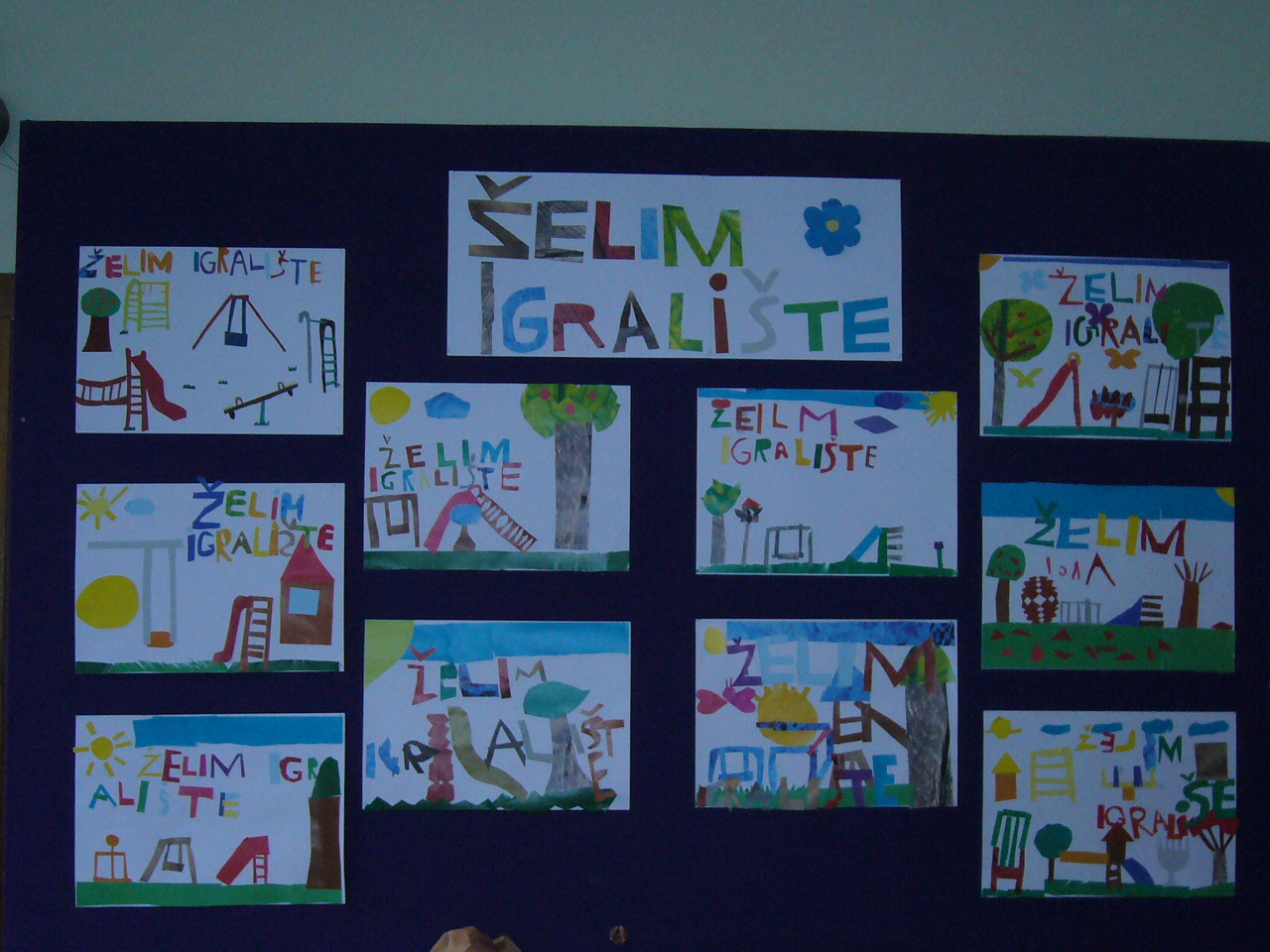 